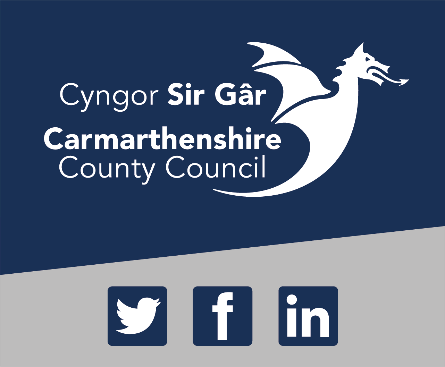 Cyngor Sir CaerfyrddinAdolygiad Cymunedol 2023Cylch GorchwylAdolygiad Cymunedol o dan Adran 31 Deddf Llywodraeth Leol (Democratiaeth) (Cymru) 2013.Tabl CynnwysCefndir	……...	…………………………………………………………………… 3Beth yw Adolygiad Cymunedol? ………………………………………………………. 3Pam mae Cyngor Sir Caerfyrddin yn cynnal yr adolygiad hwn? ……………   3	Cwmpas yr adolygiad…………………………………………………………………….  4	Comisiwn Ffiniau a Democratiaeth Leol Cymru …………………………   4Beth mae Cynghorau Cymuned yn ei wneud? ………………………………………    4 Ymgynghori……………………………………………………………….4Sut mae'r Cyngor yn bwriadu cynnal ymgyngoriadau yn ystod yr adolygiad……………4Amserlen yr adolygiad ………………………………………………………………… 5Gwybodaeth gefndirGwneud sylwadau…………………………………………………………………7										CefndirMae Cyngor Sir Caerfyrddin wedi penderfynu cynnal Adolygiad Cymunedol o'r sir gyfan. Mae dyletswydd ar y Cyngor i adolygu trefniadau cymunedol.Wrth gynnal yr adolygiad, bydd y Cyngor yn cael ei arwain gan Adran 31 Deddf Llywodraeth Leol (Democratiaeth) (Cymru) 2013.Mae'r Cyngor wedi datblygu a chyhoeddi Cylch Gorchwyl ar gyfer yr adolygiad cymunedol hwn.Bydd y Cylch Gorchwyl yn nodi amserlen a gweithdrefnau arfaethedig yr adolygiad, yn cynnig arweiniad ac yn nodi'r materion a fydd yn cael eu hystyried yn ystod yr adolygiad. Bydd y Cylch Gorchwyl yn sicrhau bod Cyngor Sir Caerfyrddin yn dilyn gweithdrefn benodol ac yn nodi ystyriaethau priodol ar gyfer yr adolygiad, ac yn caniatáu i bartïon sydd â diddordeb ddeall sut i gymryd rhan yn effeithiol yn yr adolygiad.  Beth yw Adolygiad Cymunedol? Mae Adolygiad Cymunedol a wneir o dan Adran 31 Deddf Llywodraeth Leol (Democratiaeth) (Cymru) 2013 yn broses lle gall Cyngor Sir Caerfyrddin ystyried y canlynol:●nifer aelodau'r cyngor ar gyfer y gymuned,●rhannu'r gymuned yn wardiau (os yw'n briodol) at ddibenion ethol cynghorwyr,●nifer a ffiniau unrhyw wardiau,●enw unrhyw ward.Rhaid i'r Adolygiad Cymunedol adlewyrchu hunaniaeth a buddiannau cymunedau a dylai ystyried effaith trefniadau llywodraethu cymunedol ar gydlyniant a maint, poblogaeth a ffiniau cymuned leol.Wrth gynnal adolygiad cymunedol, rhaid i brif gyngor hefyd ystyried ei rwymedigaethau statudol eraill sy'n ymwneud â'r adolygiad, er enghraifft ei rwymedigaethau o dan Ddeddf Llesiant Cenedlaethau'r Dyfodol 2015, Safonau'r Gymraeg a Deddf Cydraddoldeb 2010, a fydd i gyd yn dylanwadu ar y dull cynnal a'r penderfyniadau a wneir yn ystod adolygiad cymunedol, ac yn ei lywio.Pam mae Cyngor Sir Caerfyrddin yn cynnal yr adolygiad hwn?Mae gan brif gynghorau ddyletswydd o dan delerau'r Ddeddf i gyhoeddi adroddiad a chyflwyno'r adroddiad ar eu trefniadau cymunedol i Gomisiwn Ffiniau a Democratiaeth Leol Cymru bob deng mlynedd. Mae'n ofynnol hefyd i'r Comisiwn gynnal adolygiadau etholiadol o brif gynghorau bob deng mlynedd. Yn ddelfrydol, dylai Adolygiad Cymunedol ragflaenu adolygiad etholiadol o'r prif gyngor gan y Comisiwn, gan y bydd y gymuned a'r wardiau cymunedol o fewn ardal y prif gyngor yn cael eu defnyddio yn brif flociau adeiladu ar gyfer wardiau etholiadol y prif gyngor.Fel prif awdurdod, mae Cyngor Sir Caerfyrddin yn gyfrifol am gynnal Adolygiadau Cymunedol yn ei ardal. Bydd y Cyngor yn cymeradwyo'r argymhellion terfynol cyn gwneud Gorchymyn Cymunedol.Prif gysylltiadau'r adolygiad yw:Amanda Edwards, Rheolwr Gwasanaethau Etholiadol a Chofrestru SifilDylan Price, Swyddog Gwasanaethau EtholiadolShelley Williams, Swyddog Gwasanaethau EtholiadolCwmpas yr adolygiadBydd yr Adolygiad yn ystyried unrhyw geisiadau Adolygiad Cymunedol a ddaw i law ar ôl cyhoeddi'r Cylch Gorchwyl.Comisiwn Ffiniau a Democratiaeth Leol CymruO dan Ddeddf Llywodraeth Leol (Democratiaeth) (Cymru) 2013 (y Ddeddf), mae gan Gomisiwn Ffiniau a Democratiaeth Leol Cymru (y Comisiwn) ddyletswydd gyffredinol i fonitro'r trefniadau o ran llywodraeth leol ledled Cymru. Mae'r Comisiwn yn argymell y dylai hyn gael ei gynnwys mewn unrhyw ymgynghoriad neu wybodaeth sy'n cael ei dosbarthu gan y prif gyngor fel rhan o'r Adolygiad Cymunedol.Beth mae Cynghorau Cymuned yn ei wneud?Cynghorau Tref a Chymuned yw'r math mwyaf lleol o lywodraeth a gallant fod yn berchen ar dir ac asedau, cyflogi staff ac yn darparu gwasanaethau ar lefel leol. Gall Cynghorau Tref/Cymuned roi llais lleol i'r gymuned, gan ymateb i ymgyngoriadau a chodi pryderon gyda'r sefydliadau perthnasol.Mae Cyngor Tref/Cymuned yn cynnwys Cynghorwyr Cymuned sy'n cael eu hethol gan etholwyr llywodraeth leol yn y gymuned, ac mae etholiadau'n cael eu cynnal bob pum mlynedd. Mae swyddi gwag yn ystod y cyfnod o bum mlynedd yn cael eu llenwi drwy gyfethol neu drwy is-etholiad os yw etholwyr llywodraeth leol yn gofyn am hynny. YmgynghoriSut mae'r Cyngor yn bwriadu cynnal ymgyngoriadau yn ystod yr adolygiadMae'r cylch gorchwyl hwn yn amlinellu nodau'r adolygiad, y ddeddfwriaeth sy'n llywio'r broses a'r meysydd y bydd y Cyngor yn eu hystyried fel rhan o'r broses adolygu.Bydd y Cyngor yn ymgynghori'n eang ynghylch yr adolygiad, gan gynnwys ond heb fod yn gyfyngedig i'r canlynol:●Etholwyr llywodraeth leol●Cynghorau Cymuned●Cynghorwyr Sir●Aelodau o'r Senedd●Aelodau SeneddolCyn gwneud argymhellion neu gyhoeddi cynigion terfynol, bydd y Cyngor yn rhoi ystyriaeth lawn i'r safbwyntiau a'r awgrymiadau a gyflwynwyd gan bobl a sefydliadau lleol a bydd yn cydymffurfio â'r gofynion ymgynghori statudol drwy:●Ymgynghori ag etholwyr llywodraeth leol ac unigolion neu gyrff eraill y mae'n ymddangos i'r Cyngor fod ganddynt fuddiant yn yr adolygiad,●Ystyried unrhyw sylwadau a gafwyd mewn perthynas â'r adolygiad,●Rhoi gwybod i ymgyngoreion am ganlyniad yr adolygiad,●Cyhoeddi pob penderfyniad a wnaed a'r rhesymau dros benderfyniadau o'r fath.Bydd gwybodaeth am bob cam o'r adolygiad yn cael ei chyhoeddi ar wefan y Cyngor. Cyhoeddir datganiadau i'r wasg a chyhoeddusrwydd arall lle bo hynny'n briodol.Bydd y Cyngor yn rhoi gwybod i bob ymgynghorai ac unrhyw unigolion neu gyrff eraill sydd wedi cyflwyno sylwadau ysgrifenedig am ganlyniad yr adolygiad.Amserlen yr adolygiadBydd yr Adolygiad Cymunedol yn cychwyn pan fydd y Cyngor yn cyhoeddi ei gylch gorchwyl ac yn dod i ben pan fydd yn cyhoeddi'r argymhellion a wnaed yn yr adolygiad.Mae'r tabl isod yn amlinellu'r amserlen ar gyfer yr adolygiad. Gwybodaeth GefndirMae arfer da wedi awgrymu y dylai fod o leiaf saith cynghorydd ar gyfer unrhyw gyngor plwyf/tref neu gymuned ac uchafswm o 25.Wrth ystyried maint y cyngor, mae Cyngor Sir Caerfyrddin o'r farn y dylid ystyried pob ardal yn ôl ei rhinweddau ei hun, gan roi sylw i'w phoblogaeth, daearyddiaeth a phatrwm y cymunedau. Serch hynny, o ystyried pwerau presennol cynghorau tref a chymuned, dylai roi ystyriaeth i’r patrwm bras o ran meintiau presennol y cynghorau. Mae'n ymddangos bod y patrwm hwn wedi gwrthsefyll prawf amser ac, yn absenoldeb tystiolaeth i'r gwrthwyneb, ymddengys ei fod wedi darparu llywodraeth leol effeithiol a chyfleus.Dylai prif gynghorau gofio hefyd nad oes angen corff mawr o gynghorwyr i gynnal busnes cynghorau tref a chymuned fel arfer. Yn ogystal, yn hanesyddol, mae llawer o gynghorau tref/cymuned, yn enwedig cynghorau llai, wedi cael trafferth denu digon o ymgeiswyr i sefyll mewn etholiad. Mae hyn wedi arwain at etholiadau un ymgeisydd a/neu gyfethol aelodau er mwyn llenwi swyddi gwag. Cymhareb Etholwyr:Cynghorwyr a argymhellirGwneud sylwadauOs hoffech gyflwyno sylwadau ar yr Adolygiad Cymunedol, e-bostiwch: AmEdwards@sirgar.gov.ukFel arall, gellir anfon sylwadau drwy'r post:Adolygiad CymunedolGwasanaethau EtholiadolBloc 4Parc MyrddinWaun DewCaerfyrddinSA31 1HQOs oes angen rhagor o wybodaeth arnoch ynglŷn â'r adolygiad, cysylltwch ag Amanda Edwards, Rheolwr Gwasanaethau Etholiadol a Chofrestru Sifil, drwy ddefnyddio'r cyfeiriad e-bost/post uchod, neu dros y ffôn: 01267 228609.Cam Cam GweithreduDyddiadAdroddiad i Rag-gyfarfod y CabinetY Cyngor LlawnY Cyngor yn cymeradwyo egwyddor yr Adolygiad Cymunedol a'i Gylch Gorchwyl.20 Chwefror 20238 Mawrth 2023Ymgynghoriad Cyhoeddus 1Cyfnod ymgynghori o chwe wythnos yn dechrau gyda chyhoeddi Cylch Gorchwyl yr Adolygiad.13 Mawrth 2023Ymgynghoriad Cyhoeddus yn dod i benArchwilio ac ystyried yr holl sylwadau.24 EbrillYstyried y sylwadau a pharatoi adroddiad i'r Cyngor llawn.Argymhellion drafft i'w hystyried gan y Cyngor a'u cymeradwyo ar gyfer ymgynghori pellach.Rhag-gyfarfod y Cabinet 22 Mai 2023Cyngor Llawn 14 Mehefin 2023Ymgynghoriad Cyhoeddus 2Ymgynghoriad chwe wythnos gyda rhanddeiliaid ar argymhellion drafftParatoi’r argymhellion terfynol.19 Mehefin 2023Ymgynghoriad Cyhoeddus yn dod i benArchwilio ac ystyried yr holl sylwadau.31 Gorffennaf 2023Ystyried y sylwadau a pharatoi adroddiad terfynol i'r Cyngor llawnArgymhellion terfynol i'w hystyried gan y CyngorRhag-gyfarfod y Cabinet 18 Medi 2023Cyngor Llawn 11 Hydref 2023Cyhoeddi'r argymhellion terfynol fel y cytunwyd gan y Cyngor LlawnCyhoeddi'r argymhellion terfynol fel y cytunwyd gan y Cyngor Llawn a gwneud Gorchymyn16 Hydref 2023Gorchymyn yn dod i rymYr etholiadau llywodraeth leol nesaf Mai 2027EtholwyrCynghorwyrEtholwyrCynghorwyrHyd at 9007Hyd at 10,40017          1,4008          11,90018          2,0009          13,50019          2,70010          15,20020          3,50011          17,00021          4,40012          18,90022          5,40013          20,90023          6,50014          23,00024          7,70015          45,00025          9,00016